NOTAS ESPECIALES, CONDICIONES DE VENTA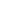 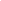 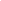 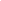 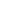 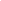 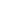 Cotización totalps	-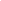 Declaro que la información anterior es verdadera y correcta a mi leal saber y entender.Firma	Fecha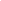 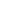 <Nombre de la empresa><123 Dirección, ciudad, estado, código postal/correo postal>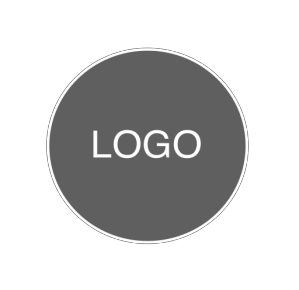 <Sitio web, dirección de correo electrónico><Número de teléfono>COBRAR AENVIE APágina<Nombre de contacto><Nombre / Departamento>Fecha<Nombre de la empresa cliente><Nombre de la empresa cliente>Fecha de expiración<Dirección><Dirección>Estimate No.<Teléfono, correo electrónico><Teléfono>Identificación del clienteINFORMACIÓN DE ENVÍOCORREOS. #Modo de transporteCORREOS. datosCondiciones de transporteCarta de crédito #Numero de paquetesDivisaEst. Peso brutoTérminos de pagoEst. Peso netoEste. Fecha de envíoTransportadorARTÍCULO #	DESCRIPCIÓNARTÍCULO #	DESCRIPCIÓNUNIDAD	CANTIDADUNIDAD	CANTIDADPRECIO UNITARIO	IMPUESTO DE VENTAPRECIO UNITARIO	IMPUESTO DE VENTATOTAL0.000.000.000.000.000.000.000.000.000.000.00TOTAL PARCIAL0.00SUBTOTAL MENOS DESCUENTO0.00SUJETO AL IMPUESTO SOBRE LAS VENTAS0.00TASA DE IMPUESTO0,00%TOTAL IMPUESTOS0.00ENVÍO/MANIPULACIÓN0.00SEGURO0.00<OTROS>0.00<OTROS>0.00